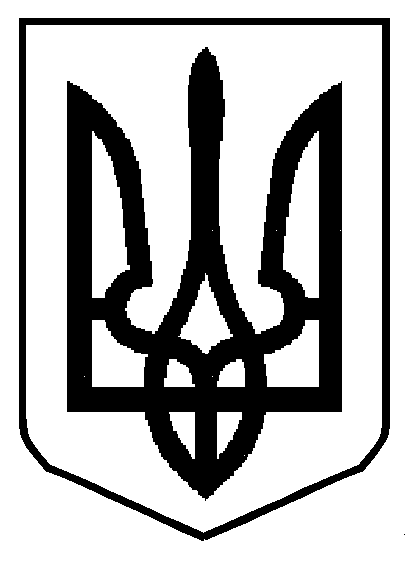 НАРОДНИЙ ДЕПУТАТ УКРАЇНИУкраїна, 01008, м. Київ, вул. Грушевського, 5Верховна Рада УкраїниВідповідно до статті 93 Конституції України, статті 12 Закону України «Про статус народного депутата України» та статті 89 Регламенту Верховної Ради України в порядку законодавчої ініціативи вносимо на розгляд Верховної Ради України проект Закону України «Про внесення змін до деяких законодавчих актів України щодо складу керівників і членів наглядових рад державних унітарних підприємств та господарських товариств, у статутному капіталі яких більше 50 відсотків акцій (часток) належать державі, та розміру їх винагороди».Доповідати проект Закону на пленарному засіданні Верховної Ради України буде народний депутат України Василевська-Смаглюк Ольга Михайлівна.Додатки:Текст законопроекту на 2  арк.;Пояснювальна записка на 3 арк.;Порівняльна таблиця на 4  арк.;Проект постанови на 1 арк.;Тексти зазначених документів в електронній формі.Народні депутати України				О.М.Василевська - Смаглюк(Посвідчення№302)та інші